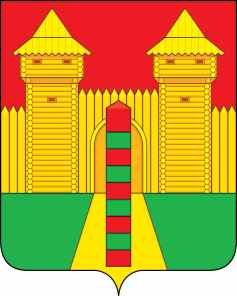 АДМИНИСТРАЦИЯ  МУНИЦИПАЛЬНОГО  ОБРАЗОВАНИЯ «ШУМЯЧСКИЙ   РАЙОН» СМОЛЕНСКОЙ  ОБЛАСТИПОСТАНОВЛЕНИЕот 19.05.2022г.№ 262-а          п. ШумячиВ соответствии с Положением о порядке управления и распоряжения               муниципальной собственностью Шумячского района Смоленской области, утвержденным решением Шумячского районного Совета депутатов от 28.02.2018г. № 11 «Об утверждении Положения о порядке управления и                       распоряжения муниципальной собственностью Шумячского района Смоленской области», Положением «Об учете, содержании, контроле за сохранностью и               использованием имущества, составляющего муниципальную казну                                 муниципального образования «Шумячский район» Смоленской области»,                утвержденным постановлением Администрации муниципального образования «Шумячский район» Смоленской области от 22.06.2010г. № 85 (в редакции                постановление Администрации муниципального образования «Шумячский район» Смоленской области от 20.02.2013г. № 70), на основании выписки из     Единого государственного реестра недвижимости об основных характеристиках и зарегистрированных правах на объекты недвижимости от 28.04.2022 г.,  Администрация муниципального образования «Шумячский район»                Смоленской области П О С Т А Н О В Л Я Е Т:     1. Принять в собственность муниципального образования «Шумячский район» Смоленской области объект - квартиру, назначение: жилое помещение, общей площадью 43,8 кв.м., с кадастровым номером 67:15:0321237:81,                       кадастровой стоимостью 632210,30 (шестьсот тридцать две тысячи двести           десять) рублей 30 копеек, расположенную по адресу: Смоленская область,                 Рославльский район, г. Рославль, ул. Чехова, д. 20А, кв. 5 (далее - Объект).              2. Передать Объект в казну муниципального образования «Шумячский район» Смоленской области.              3. Отделу экономики и комплексного развития Администрации                       муниципального образования «Шумячский район» Смоленской области внести соответствующие изменения в реестр объектов муниципальной собственности муниципального образования «Шумячский район» Смоленской области. Глава муниципального образования «Шумячский район» Смоленской области                                         А.Н. ВасильевО приеме объектов в собственность муниципального образования                «Шумячский район» Смоленской    области